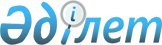 Об утверждении паспортов республиканских бюджетных программ на 2003 год (Агентство Республики Казахстан по информатизации и связи)Постановление Правительства Республики Казахстан от 29 декабря 2002 года N 1429.
      Примечание РЦПИ: см. P021429 
      В соответствии с Законом  Республики Казахстан от 1 апреля 1999 года "О бюджетной системе" Правительство Республики Казахстан постановляет: 
      1. Утвердить паспорта республиканских бюджетных программ на 2003 год: 
      Агентства Республики Казахстан по информатизации и связи согласно приложениям 746, 747, 748, 749, 750, 751, 752, 753, 754, 755, 756, 757, 758, 759, 760. 
      2. Настоящее постановление вступает в силу со дня подписания. 
      Премьер-Министр 
      Республики Казахстан 
      Агентство Республики Казахстан 
      по информатизации и связи 
      --------------------------------- 
      Администратор бюджетной программы 
      Паспорт 
      республиканской бюджетной программы 001 
      "Административные затраты" 
      на 2003 год 
      1. Стоимость: 82 914 тысяч тенге (восемьдесят два миллиона девятьсот четырнадцать тысяч тенге). 
      2. Нормативно-правовая основа бюджетной программы: Закон  Республики Казахстан от 23 июля 1999 года "О государственной службе"; Закон  Республики Казахстан от 18 мая 1999 года "О связи"; Закон  Республики Казахстан от 8 мая 2003 года "Об информатизации"; Указ  Президента Республики Казахстан от 25 марта 2001 года N 575 "О единой системе оплаты труда работников органов Республики Казахстан, содержащихся за счет государственного бюджета"; постановление  Правительства Республики Казахстан от 1 апреля 2003 года N 314 "Об утверждении лимитов штатной численности"; постановление  Правительства Республики Казахстан от 22 июля 2003 года N 724 "Вопросы Агентства Республики Казахстан по информатизации и связи". 
      3. Источники финансирования бюджетной программы: средства республиканского бюджета. 
      4. Цель бюджетной программы: обеспечение деятельности центрального аппарата Агентства Республики Казахстан по информатизации и связи и его территориальных подразделений, для достижения максимально эффективного выполнения возложенных на них функций и задач. 
      5. Задачи бюджетной программы: содержание центрального аппарата Агентства Республики Казахстан по информатизации и связи и его территориальных подразделений. 
      6. План мероприятий по реализации бюджетной программы: 
      ------------------------------------------------------------------- 
      N ! Код ! Код !Наименова-!Мероприятия по реализации!Сроки !Ответст- 
        !прог-!под- !ние прог- !программы (подпрограммы) !реали-!венные 
        !раммы!прог-!рамм (под-!                         !зации !испол- 
        !     !раммы!программ) !                         !      !нители 
      ------------------------------------------------------------------- 
      1 !  2  !  3  !     4    !             5           !   6  !   7 
      ------------------------------------------------------------------- 
      1   001        Админист-                            В те-  Агентст- 
                     ративные                             чение  во Рес- 
                     затраты                              года   публики 
               001   Аппарат    Содержание центрального          Казах- 
                     централь-  аппарата Агентства Рес-          стан по 
                     ного ор-   публики Казахстан по ин-         информа- 
                     гана       форматизации и связи             тизации 
                                согласно утвержденному           и связи 
                                лимиту штатной числен- 
                                ности в количестве 66 
                                единиц. 
               002   Аппараты   Содержание территориаль- 
                     террито-   ных органов Агентства 
                     риальных   Республики Казахстан по 
                     органов    информатизации и связи 
                                согласно утвержденному 
                                лимиту штатной числен- 
                                ности в количестве 113 
                                единиц. 
      ------------------------------------------------------------------- 
            7. Ожидаемые результаты выполнения бюджетной программы: качественное и своевременное выполнение возложенных на Агентство Республики Казахстан по информатизации и связи функций и задач. 
      Приложение 747       
      к постановлению Правительства 
      Республики Казахстан    
      от 29 декабря 2002 года N 1429 
      Агентство Республики Казахстан 
      по информатизации и связи 
      --------------------------------- 
      Администратор бюджетной программы 
      Паспорт 
      республиканской бюджетной программы 010 
      "Повышение квалификации и переподготовка кадров" 
      на 2003 год 
            1. Стоимость: 290 тысяч тенге (двести девяносто тысяч тенге). 
            2. Нормативно-правовая основа бюджетной программы: статья 3 Закона  Республики Казахстан от 23 июля 1999 года "О государственной службе"; постановление  Правительства Республики Казахстан от 22 июля 2003 года N 724 "Вопросы Агентства Республики Казахстан по информатизации и связи". 
            3. Источники финансирования бюджетной программы: средства республиканского бюджета. 
            4. Цель бюджетной программы: обновление теоретических и практических знаний, умений, навыков по образовательным программам в сфере профессиональной деятельности в соответствии с предъявляемыми квалификационными требованиями для эффективного выполнения своих должностных обязанностей и совершенствования профессионального мастерства. 
            5. Задачи бюджетной программы: повышение профессиональной квалификации государственных служащих. 
            6. План мероприятий по реализации бюджетной программы: 
      ------------------------------------------------------------------- 
      N ! Код ! Код !Наименова-!Мероприятия по реализации! Сроки!Ответст- 
        !прог-!под- !ние прог- !программы (подпрограммы) !реали-!венные 
        !раммы!прог-!рамм (под-!                         !зации !испол- 
        !     !раммы!программ) !                         !      !нители 
      ------------------------------------------------------------------- 
      1 !  2  !  3  !     4    !             5           !   6  !   7 
      ------------------------------------------------------------------- 
      1   010        Повышение                            В те-  Агент- 
                     квалифика-                           чение  ство 
                     ции и                                года   Респуб- 
                     перепод-                                    лики 
                     готовка                                     Казах- 
                     кадров                                      стан по 
                                                                 информа- 
                                                                 тизации 
                                                                 и связи 
               005   Повышение  Приобретение услуг по 
                     квалифи-   повышению квалификации 
                     кации го-  государственных служащих 
                     сударст-   согласно утвержденному 
                     венных     плану повышения квали- 
                     служащих   фикации, в том числе 
                                обучение государствен- 
                                ному языку. Среднегодо- 
                                вое количество госу- 
                                дарственных служащих, 
                                проходящих курсы повы- 
                                шения квалификации - 66. 
      ------------------------------------------------------------------- 
            7. Ожидаемые результаты выполнения бюджетной программы: повышение профессионального уровня государственных служащих путем формирования и развития стройной системы качественного обучения государственных служащих, которая отвечает требованиям профессиональной государственной службы, в соответствии с современными экономическими условиями и ресурсными возможностями государства, государственных служащих, которая отвечает требованиям профессиональной государственной службы, в соответствии с современными экономическими условиями и ресурсными возможностями государства. 
      Приложение 748       
      к постановлению Правительства 
      Республики Казахстан    
      от 29 декабря 2002 года N 1429 
      Агентство Республики Казахстан 
      по информатизации и связи 
      --------------------------------- 
      Администратор бюджетной программы 
      Паспорт 
      республиканской бюджетной программы 030 
      "Прикладные научные исследования 
      в области связи и телекоммуникаций" 
      на 2003 год 
            1. Стоимость: 33 000 тысяч тенге (тридцать три миллиона тенге). 
            2. Нормативно-правовая основа бюджетной программы: постановление  Правительства Республики Казахстан от 23 февраля 1999 года N 145 "О некоторых вопросах формирования и реализации программ прикладных научных исследований, выполняемых за счет средств республиканского бюджета". 
            3. Источники финансирования бюджетной программы: средства республиканского бюджета. 
            4. Цель бюджетной программы: проведение прикладных научных исследований в области связи и телекоммуникаций. 
            5. Задачи бюджетной программы: проведение научных исследований, в части построения сетей телекоммуникаций, расчета тарифов, технической эксплуатации, норм, параметров на участке сетей, для использования предприятиями связи; создание информационной инфраструктуры государственного управления сферой энергетики и минеральных ресурсов; внедрение данных достижений в практическую деятельность. 
            6. План мероприятий по реализации бюджетной программы: 
      ------------------------------------------------------------------- 
      N ! Код ! Код !Наименова-!Мероприятия по реализации! Сроки!Ответст- 
        !прог-!под- !ние прог- !программы (подпрограммы) !реали-!венные 
        !раммы!прог-!рамм (под-!                         !зации !испол- 
        !     !раммы!программ) !                         !      !нители 
      ------------------------------------------------------------------- 
      1 !  2  !  3  !     4    !             5           !   6  !   7 
      ------------------------------------------------------------------- 
      1   030        Прикладные Проведение прикладных     В те-  Агентст- 
                     научные    научных исследований в    чение  во Рес- 
                     исследова- области связи и телеком-  года   публики 
                     ния в об-  муникаций, энергетики и          Казах- 
                     ласти      минеральных ресурсов по          стан по 
                     связи и    7-ми направлениям.               информа- 
                     телекомму- Выполнение основных за-          тизации 
                     никаций    даний и направлений              и связи 
                                научно-технической прог- 
                                раммы "Формирование и 
                                развитие информационной 
                                инфраструктуры государ- 
                                ственного управления 
                                сферой энергетики и 
                                минеральных ресурсов 
                                Республики Казахстан". 
      ------------------------------------------------------------------- 
      7. Ожидаемые результаты бюджетной программы: обеспечение отрасли связи и телекоммуникаций и энергетики и минеральных ресурсов нормативно-технической документацией; научная разработка и внедрение прогрессивных новых технологий; гармонизация нормативной документации с действующими международными стандартами. Качество выполненных работ определяется заключением Научно-экспертного совета Агентства Республики Казахстан по информатизации и связи. 
      Агентство Республики Казахстан 
      по информатизации и связи 
      --------------------------------- 
      Администратор бюджетной программы 
      Паспорт 
      республиканской бюджетной программы 031 
      "Создание системы мониторинга радиочастотного спектра 
      и радиоэлектронных средств" на 2003 год 
      1. Стоимость: 254 809 тысяч тенге (двести пятьдесят четыре миллиона восемьсот девять тысяч тенге). 
      2. Нормативно-правовая основа бюджетной программы: статья 5 Закона  Республики Казахстан от 18 мая 1999 года "О связи"; пункты 5 и 25 статьи 9 Закона  Республики Казахстан от 17 апреля 1995 года "О лицензировании"; Указ  Президента Республики Казахстан от 14 марта 2000 года N 359 "О государственной программе обеспечения информационной безопасности Республики Казахстан на 2000-2003 годы"; постановление  Правительства Республики Казахстан от 6 октября 2001 года N 1293 "Об утверждении Правил приобретения (продажи), регистрации, проектирования, строительства (установки), эксплуатации на территории Республики Казахстан и ввоза из-за границы радиоэлектронных средств и высокочастотных устройств"; постановление  Правительства Республики Казахстан от 22 июля 2003 года N 724 "Вопросы Агентства Республики Казахстан по информатизации и связи"; постановление  Правительства Республики Казахстан от 26 января 2002 года N 114 "Об утверждении Программы создания единой системы учета данных радиоизлучающих средств, работающих на территории Республики Казахстан". 
      3. Источники финансирования бюджетной программы: средства республиканского бюджета. 
      4. Цель бюджетной программы: создание системы технического радиоконтроля в Республике Казахстан, которая позволит: 
      обеспечить полноценное регулирование использования радиочастотного спектра, отследить работающие радиоэлектронные средства, обнаружить источники радиопомех, проверить соответствие заявляемых параметров радиоэлектронных средств реальным; 
      увеличить поступления в государственный бюджет за использование радиочастотного спектра, вследствие выявления максимального количества незаконно работающих радиоэлектронных средств; 
      создать базу данных для оперативного обмена информации между различными уровнями управления; 
      автоматизировать процесс пеленга источника радиопомехи; 
      принимать эффективные меры по защите государственных информационных ресурсов. 
      5. Задачи бюджетной программы: закуп необходимого радиоконтрольного оборудования для территориальных органов Агентства Республики Казахстан по информатизации и связи, создание и оснащение стационарных пунктов и передвижных станций технического радиоконтроля, создание базы данных и цифровой карты. 
      6. План мероприятий по реализации бюджетной программы: 
      ------------------------------------------------------------------- 
      N ! Код ! Код !Наименова-!Мероприятия по реализации! Сроки!Ответст- 
        !прог-!под- !ние прог- !программы (подпрограммы) !реали-!венные 
        !раммы!прог-!рамм (под-!                         !зации !испол- 
        !     !раммы!программ) !                         !      !нители 
      ------------------------------------------------------------------- 
      1 !  2  !  3  !     4    !             5           !   6  !   7 
      ------------------------------------------------------------------- 
      1   031        Создание   Приобретение:             В те-  Агентст- 
                     системы    подвижной станции техни-  чение  во Рес- 
                     мониторин- ческого радиоконтроля - 2 года   публики 
                     га радио-  шт.;                             Казах- 
                     частотного оборудования для стацио-         стан по 
                     спектра    нарного радиоконтрольного        информа- 
                     и радио-   пункта - 1 комп.;                тизации 
                     электрон-  цифровой карты - 1 шт.;          и связи 
                     ных        анализаторов спектра - 
                     средств    3 шт.; малошумящих 
                                усилителей - 2 шт.; 
                                комплектов антенн - 3 шт.; 
                                комплектов ответвителей 
                                - 3 шт.                       
                                Создание: 
                                республиканской базы 
                                данных - 1 шт.; 
                                региональных баз данных 
                                - 18 шт. 
      ------------------------------------------------------------------- <*> 
      Сноска. В пункт 6 внесены изменения - постановлением Правительства РК от 29 ноября 2003 г. N 150ю  . 


      7. Ожидаемые результаты выполнения программы: 
      Количественные показатели: 
      1 подвижная станция технического радиоконтроля (ПСТРК), в том числе: специализированный переоборудованный автомобиль; мобильный пеленгатор; пост технического анализа; персональный компьютер; антенно-фидерное устройство; 
      1 комплект оборудования для стационарного радиоконтрольного пункта (СРКП), в том числе: 
      стационарный пеленгатор; пост технического анализа; персональный компьютер; антенно-фидерное устройство: мачтовые сооружения; анализатор спектра; 
      цифровая карта - 1 шт.; 
      анализаторы спектра - 3 шт.; 
      малошумящие усилители - 2 шт.; 
      комплекты антенн - 3 шт.; 
      комплекты ответвителей - 3 шт. 
      Создание: 
      республиканской базы данных - 1 шт; 
      региональных баз данных - 18 шт. 
      Качественные показатели: снижение угрозы безопасности государства; выявление незаконно действующих пользователей радиочастотного спектра и радиоэлектронных средств; повышение результативности работ по жалобам пользователей радиоэлектронных средств и высокочастотных устройств на помехи и электромагнитную совместимость. <*> 
      Сноска. В пункт 7 внесены изменения - постановлением Правительства РК от 29 ноября 2003 г. N 150ю  . 


      Агентство Республики Казахстан 
      по информатизации и связи 
      --------------------------------- 
      Администратор бюджетной программы 
      Паспорт 
      республиканской бюджетной программы 032 
      "Сопровождение системы мониторинга радиочастотного спектра 
      и радиоэлектронных средств" на 2003 год 
      1. Стоимость: 12 824 тысячи тенге (двенадцать миллионов восемьсот двадцать четыре тысячи тенге). 
      2. Нормативно-правовая основа бюджетной программы: Государственная программа обеспечения информационной безопасности Республики Казахстан на 2000-2003 годы, утвержденная Указом  Президента Республики Казахстан от 14 марта 2000 года N 359. 
      3. Источники финансирования бюджетной программы: средства республиканского бюджета. 
      4. Цель бюджетной программы: обеспечение бесперебойной деятельности системы мониторинга радиочастотного спектра. 
      5. Задачи бюджетной программы: аттестация радиоконтрольного и радиоизмерительного оборудования. 
      ------------------------------------------------------------------- 
      N ! Код ! Код !Наименова-!Мероприятия по реализации! Сроки!Ответст- 
        !прог-!под- !ние прог- !программы (подпрограммы) !реали-!венные 
        !раммы!прог-!рамм (под-!                         !зации !испол- 
        !     !раммы!программ) !                         !      !нители 
      ------------------------------------------------------------------- 
      1 !  2  !  3  !     4    !             5           !   6  !   7 
      ------------------------------------------------------------------- 
      1   032        Сопровож-  Аттестация радиоконтроль- В те-  Агентст- 
                     дение сис- ного и радиоизмеритель-   чение  во Рес- 
                     темы мони- ного оборудования - 100   года   публики 
                     торинга    ед.                              Казах- 
                     радиочас-                                   стан по 
                     тотного                                     информа- 
                     спектра и                                   тизации 
                     радиоэлек-                                  и связи 
                     тронных 
                     средств 
      ------------------------------------------------------------------- 
            7. Ожидаемые результаты выполнения бюджетной программы: аттестация радиоконтрольного и радиоизмерительного оборудования - 100 ед; содержание оборудования в технически исправном состоянии, отвечающем требованиям метрологии и стандартизации. 
      Приложение 751       
      к постановлению Правительства 
      Республики Казахстан    
      от 29 декабря 2002 года N 1429 
      Агентство Республики Казахстан 
      по информатизации и связи 
      --------------------------------- 
      Администратор бюджетной программы 
      Паспорт 
      республиканской бюджетной программы 079 
      "Выполнение функций лицензиаров" 
      на 2003 год 
            1. Стоимость: 940 тысяч тенге (девятьсот сорок тысяч тенге). 
            2. Нормативная правовая основа бюджетной программы: статья 9 Закона  Республики Казахстан от 17 апреля 1995 года "О лицензировании"; постановление  Правительства Республики Казахстан от 25 ноября 1996 года N 443 "Об утверждении Положения о порядке лицензирования предпринимательской деятельности в сфере почтовой связи и телекоммуникаций, использования радиочастотного спектра в Республике Казахстан". 
            3. Источники финансирования бюджетной программы: средства республиканского бюджета. 
            4. Цель бюджетной программы: обеспечение выполнения функций Агентства Республики Казахстан по информатизации и связи в части выдачи лицензий на право осуществления лицензируемых видов деятельности в сфере информатизации и связи. 
            5. Задачи бюджетной программы: выдача лицензий и иных разрешительных документов и контроль за соблюдением лицензиатами квалификационных требований к лицензируемым видам деятельности. 
            6. План мероприятий по реализации бюджетной программы: 
      ------------------------------------------------------------------- 
      N ! Код ! Код !Наименова-!Мероприятия по реализации! Сроки!Ответст- 
        !прог-!под- !ние прог- !программы (подпрограммы) !реали-!венные 
        !раммы!прог-!рамм (под-!                         !зации !испол- 
        !     !раммы!программ) !                         !      !нители 
      ------------------------------------------------------------------- 
      1 !  2  !  3  !     4    !             5           !   6  !   7 
      ------------------------------------------------------------------- 
      1   079        Выполнение Приобретение услуг по     В те-  Агентст- 
                     функций    изготовлению бланков      чение  во Рес- 
                     лицензиа-  строгой отчетности, в том года   публики 
                     ров        числе лицензий, разреше-         Казах- 
                                ний, учетных документов          стан по 
                                в количестве 900 штук.           информа- 
                                                                 тизации 
                                                                 и связи 
      ------------------------------------------------------------------- 
            7. Ожидаемые результаты от реализации бюджетной программы: обеспечение условий для нормального функционирования объектов почтовой связи и телекоммуникаций. 
      Приложение 752       
      к постановлению Правительства 
      Республики Казахстан    
      от 29 декабря 2002 года N 1429 
      Агентство Республики Казахстан 
      по информатизации и связи 
      --------------------------------- 
      Администратор бюджетной программы 
      Паспорт 
      республиканской бюджетной программы 300 
      "Строительство здания серверного центра для 
      государственных органов в городе Астане" 
      на 2003 год 
            1. Стоимость: 215 936 тысяч тенге (двести пятнадцать миллионов девятьсот тридцать шесть тысяч тенге). 
            2. Нормативно-правовая основа бюджетной программы: Государственная программа формирования и развития национальной информационной инфраструктуры Республики Казахстан, утвержденная Указом  Президента Республики Казахстан от 16 марта 2001 года N 573; постановление  Правительства Республики Казахстан от 4 апреля 2000 года N 492 "О развитии единого информационного пространства в Республике Казахстан и создании закрытого акционерного общества "Национальные информационные технологии"; постановление  Правительства Республики Казахстан от 5 октября 2000 года N 1501 "О вопросах информатизации государственных органов". 
            3. Источники финансирования бюджетной программы: средства республиканского бюджета. 
            4. Цель бюджетной программы: централизация серверов государственных органов, обеспечение надежности и информационной безопасности в информационно-телекоммуникационных системах государственных органов Республики Казахстан. 
            5. Задачи бюджетной программы: строительство здания серверного центра для государственных органов. 
            6. План мероприятий по реализации бюджетной программы: 
      ------------------------------------------------------------------- 
      N ! Код ! Код !Наименова-!Мероприятия по реализации! Сроки!Ответст- 
        !прог-!под- !ние прог- !программы (подпрограммы) !реали-!венные 
        !раммы!прог-!рамм (под-!                         !зации !испол- 
        !     !раммы!программ) !                         !      !нители 
      ------------------------------------------------------------------- 
      1 !  2  !  3  !     4    !             5           !   6  !   7 
      ------------------------------------------------------------------- 
      1   300        Строитель- Строительство здания, в   В те-  Агентст- 
                     ство зда-  соответствии с утвержден- чение  во Рес- 
                     ния сер-   ной в установленном       года   публики 
                     верного    порядке проекто-сметной          Казах- 
                     центра для документацией.                   стан по 
                     государст-                                  информа- 
                     венных                                      тизации 
                     органов в                                   и связи 
                     городе 
                     Астане 
      ------------------------------------------------------------------- 
            7. Ожидаемые результаты выполнения бюджетной программы: строительство здания серверного центра в соответствии с проектно-сметной документацией. 
      Приложение 753       
      к постановлению Правительства 
      Республики Казахстан    
      от 29 декабря 2002 года N 1429 
      Агентство Республики Казахстан 
      по информатизации и связи 
      --------------------------------- 
      Администратор бюджетной программы 
      Паспорт 
      республиканской бюджетной программы 500 
      "Сопровождение информационной инфраструктуры 
      государственных органов" на 2003 год 
            1. Стоимость: 7 811 тысяч тенге (семь миллионов восемьсот одиннадцать тысяч тенге). 
            2. Нормативно-правовая основа бюджетной программы: Государственная программа формирования и развития национальной информационной инфраструктуры Республики Казахстан, утвержденная Указом  Президента Республики Казахстан от 16 марта 2001 года N 573; постановление  Правительства Республики Казахстан от 4 апреля 2000 года N 492 "О развитии единого информационного пространства в Республике Казахстан и создании закрытого акционерного общества "Национальные информационные технологии"; постановление  Правительства Республики Казахстан от 5 октября 2000 года N 1501 "О вопросах информатизации государственных органов"; постановление  Правительства Республики Казахстан от 21 мая 2001 года N 674 "Об утверждении Плана мероприятий по реализации Государственной программы формирования и развития национальной информационной инфраструктуры Республики Казахстан на 2001-2003 годы". 
            3. Источники финансирования бюджетной программы: средства республиканского бюджета. 
            4. Цель бюджетной программы: обеспечение функционирования Государственного регистра информационно-телекоммуникационных ресурсов республики. 
            5. Задачи бюджетной программы: сопровождение Государственного регистра информационно-телекоммуникационных ресурсов государственных органов и обслуживание сегмента Интернета "KZ". 
            6. План мероприятий по реализации бюджетной программы: 
      ------------------------------------------------------------------- 
      N ! Код ! Код !Наименова-!Мероприятия по реализации! Сроки!Ответст- 
        !прог-!под- !ние прог- !программы (подпрограммы) !реали-!венные 
        !раммы!прог-!рамм (под-!                         !зации !испол- 
        !     !раммы!программ) !                         !      !нители 
      ------------------------------------------------------------------- 
      1 !  2  !  3  !     4    !             5           !   6  !   7 
      ------------------------------------------------------------------- 
      1   500        Сопровож-  1. Сопровождение Государ- В те-  Агентст- 
                     дение ин-  ственного регистра инфор- чение  во Рес- 
                     формацион- мационно-телекомуника-    года   публики 
                     ной инфра- ционных ресурсов государ-        Казах- 
                     структуры  ственных органов - 588           стан по 
                     государст- (чел. дн.).                      информа- 
                     венных     2. Сопровождение справоч-        тизации 
                     органов    ника и сайта официальных         и связи 
                                электронных адресов госу- 
                                дарственных органов - 80 
                                (чел. дн.). 
      ------------------------------------------------------------------- 
            7. Ожидаемые результаты выполнения бюджетной программы: объединение имеющихся современных интегрированных систем государственных органов в единую информационную среду. 
      Приложение 754       
      к постановлению Правительства 
      Республики Казахстан    
      от 29 декабря 2002 года N 1429 
      Агентство Республики Казахстан 
      по информатизации и связи 
      --------------------------------- 
      Администратор бюджетной программы 
      Паспорт 
      республиканской бюджетной программы 501 
      "Сопровождение информационных систем Агентства 
      Республики Казахстан по информатизации и связи" 
      на 2003 год 
            1. Стоимость: 2 286 тысяч тенге (два миллиона двести восемьдесят шесть тысяч тенге). 
            2. Нормативно-правовая основа бюджетной программы: Указ  Президента Республики Казахстан от 31 июля 2000 года N 427 "О мерах по улучшению работы государственного аппарата, по борьбе с бюрократизмом и сокращению документооборота". 
            3. Источники финансирования бюджетной программы: средства республиканского бюджета. 
            4. Цель бюджетной программы: обеспечение бесперебойного функционирования информационных систем Агентства Республики Казахстан по информатизации и связи и его территориальных органов. 
            5. Задачи бюджетной программы: системно-техническое обслуживание локально-вычислительной сети Агентства Республики Казахстан по информатизации и связи и его территориальных органов; техническое обслуживание оргтехники; сопровождение информационно-телекоммуникационных систем Агентства и его территориальных органов, включающее в себя абонентскую и арендную плату за услуги по доступу к сетям передачи данных. 
            6. План мероприятий по реализации бюджетной программы: 
      ------------------------------------------------------------------- 
      N ! Код ! Код !Наименова-!Мероприятия по реализации! Сроки!Ответст- 
        !прог-!под- !ние прог- !программы (подпрограммы) !реали-!венные 
        !раммы!прог-!рамм (под-!                         !зации !испол- 
        !     !раммы!программ) !                         !      !нители 
      ------------------------------------------------------------------- 
      1 !  2  !  3  !     4    !             5           !   6  !   7 
      ------------------------------------------------------------------- 
      1   501        Сопровож-  Проведение работ по сис-  В те-  Агентст- 
                     дение ин-  темно-техническому об-    чение  во Рес- 
                     формацион- служиванию локально-вы-   года   публики 
                     ных систем числительной сети, техни-        Казах- 
                     Агентства  ческому обслуживанию орг-        стан по 
                     Республики техники Агентства Респуб-        информа- 
                     Казахстан  лики Казахстан по инфор-         тизации 
                     по инфор-  матизации и связи в коли-        и связи 
                     матизации  честве 240 единиц. 
                     и связи. 
      ------------------------------------------------------------------- 
            7. Ожидаемые результаты выполнения бюджетной программы: организация бесперебойной, отказоустойчивой работы информационно-телекоммуникационных систем; предотвращение преждевременного износа оборудования и оргтехники Агентства Республики Казахстан по информатизации и связи в количестве 240 единиц. 
      Приложение 755       
      к постановлению Правительства 
      Республики Казахстан    
      от 29 декабря 2002 года N 1429 
      Агентство Республики Казахстан 
      по информатизации и связи 
      --------------------------------- 
      Администратор бюджетной программы 
      Паспорт 
      республиканской бюджетной программы 600 
      "Создание государственной базы 
      данных "Ресурсы Казахстана" на 2003 год 
            1. Стоимость: 14 016 тысяч тенге (четырнадцать миллионов шестнадцать тысяч тенге). 
            2. Нормативно-правовая основа бюджетной программы: Государственная программа формирования и развития национальной информационной инфраструктуры Республики Казахстан, утвержденная Указом  Президента Республики Казахстан от 16 марта 2001 года N 573; постановление  Правительства Республики Казахстан от 4 апреля 2000 года N 492 "О развитии единого информационного пространства в Республике Казахстан и создании закрытого акционерного общества "Национальные информационные технологии"; постановление  Правительства от 5 октября 2000 года N 1501 "О вопросах информатизации государственных органов"; постановление  Правительства Республики Казахстан от 21 мая 2001 года N 674 "Об утверждении Плана мероприятий по реализации Государственной программы формирования и развития национальной информационной инфраструктуры Республики Казахстан на 2001-2003 годы"; постановление  Правительства Республики Казахстан от 23 октября 2001 года N 1351 "Об утверждении Правил ведения государственного регистра информационно- 
      телекоммуникационных ресурсов". 
            3. Источники финансирования бюджетной программы: средства республиканского бюджета. 
            4. Цель бюджетной программы: создание и ведение базы данных "Ресурсы Казахстана". 
            5. Задачи бюджетной программы: улучшение управления и контроля использования ресурсов Казахстана, с применением прогрессивных информационных технологий. 
            6. План мероприятий по реализации бюджетной программы: 
      ------------------------------------------------------------------- 
      N ! Код ! Код !Наименова-!Мероприятия по реализации! Сроки!Ответст- 
        !прог-!под- !ние прог- !программы (подпрограммы) !реали-!венные 
        !раммы!прог-!рамм (под-!                         !зации !испол- 
        !     !раммы!программ) !                         !      !нители 
      ------------------------------------------------------------------- 
      1 !  2  !  3  !     4    !             5           !   6  !   7 
      ------------------------------------------------------------------- 
      1   600        Создание   Проведение научно-иссле-  В те-  Агентст- 
                     государст- довательских работ на     чение  во Рес- 
                     венной     разработку технического   года   публики 
                     базы дан-  задания по созданию госу-        Казах- 
                     ных "Ре-   дарственной базы данных          стан по 
                     сурсы Ка-  "Ресурсы Казахстана" - 1         информа- 
                     захстана"  комплект.                        тизации 
                                                                 и связи 
      ------------------------------------------------------------------- 
            7. Ожидаемые результаты выполнения бюджетной программы: отчет о научно-исследовательских работах для разработки технического задания на создание базы данных "Ресурсы Казахстана". Реализация данной программы позволит выработать единый подход для формирования требований по созданию и функционированию государственной базы данных "Ресурсы Казахстана", которая в конечном итоге позволит создать обширную информационную основу для долгосрочного прогнозирования экономического и социального развития Республики Казахстан, в результате чего ожидается увеличение поступлений в бюджет. 
      Приложение 756       
      к постановлению Правительства 
      Республики Казахстан    
      от 29 декабря 2002 года N 1429 
      Агентство Республики Казахстан 
      по информатизации и связи 
      --------------------------------- 
      Администратор бюджетной программы 
      Паспорт 
      республиканской бюджетной программы 601 
      "Создание государственной базы 
      данных "Юридические лица" 
      на 2003 год 
            1. Стоимость: 4 994 тысячи тенге (четыре миллиона девятьсот девяносто четыре тысячи тенге). 
            2. Нормативно-правовая основа бюджетной программы: Государственная программа формирования и развития национальной информационной инфраструктуры Республики Казахстан, утвержденная Указом  Президента Республики Казахстан от 16 марта 2001 года N 573; постановление  Правительства Республики Казахстан от 4 апреля 2000 года N 492 "О развитии единого информационного пространства в Республике Казахстан и создании закрытого акционерного общества "Национальные информационные технологии"; постановление  Правительства Республики Казахстан от 5 октября 2000 года N 1501 "О вопросах информатизации государственных органов"; постановление  Правительства Республики Казахстан от 21 мая 2001 года N 674 "Об утверждении Плана мероприятий по реализации Государственной программы формирования и развития национальной информационной инфраструктуры Республики Казахстан на 2001-2003 годы";  постановление  Правительства Республики Казахстан от 23 октября 2001 года N 1351 "Об утверждении Правил ведения государственного регистра информационно-телекоммуникационных ресурсов". 
            3. Источники финансирования бюджетной программы: средства республиканского бюджета. 
            4. Цель бюджетной программы: координация в создании и функционировании систем регистрации юридических лиц. 
            5. Задачи бюджетной программы: введение единого регистрационного кода юридического лица, создание электронного идентификационного документа. 
            6. План мероприятий по реализации бюджетной программы: 
      ------------------------------------------------------------------- 
      N ! Код ! Код !Наименова-!Мероприятия по реализации! Сроки!Ответст- 
        !прог-!под- !ние прог- !программы (подпрограммы) !реали-!венные 
        !раммы!прог-!рамм (под-!                         !зации !испол- 
        !     !раммы!программ) !                         !      !нители 
      ------------------------------------------------------------------- 
      1 !  2  !  3  !     4    !             5           !   6  !   7 
      ------------------------------------------------------------------- 
      1   601        Создание   Разработка технического   В те-  Агентст- 
                     государст- задания по созданию госу- чение  во Рес- 
                     венной ба- дарственной базы данных   года   публики 
                     зы данных  "Юридические лица" с про-        Казах- 
                     "Юридичес- ведением обследований го-        стан по 
                     кие лица"  сударственных органов - 1        информа- 
                                комплект.                        тизации 
                                                                 и связи 
      ------------------------------------------------------------------- 
            7. Ожидаемые результаты выполнения бюджетной программы: одно техническое задание; объединение единой логикой всех систем регистрации юридических лиц для дальнейшей их интеграции в единую базу данных "Юридические лица". 
      Приложение 757       
      к постановлению Правительства 
      Республики Казахстан    
      от 29 декабря 2002 года N 1429 
      Агентство Республики Казахстан 
      по информатизации и связи 
      --------------------------------- 
      Администратор бюджетной программы 
      Паспорт 
      республиканской бюджетной программы 602 
      "Создание государственной базы данных "Физические лица" 
      на 2003 год 
            1. Стоимость: 178 208 тысяч тенге (сто семьдесят восемь миллионов двести восемь тысяч тенге). 
            2. Нормативно-правовая основа бюджетной программы: Государственная программа формирования и развития национальной информационной инфраструктуры Республики Казахстан, утвержденная Указом  Президента Республики Казахстан от 16 марта 2001 года N 573; постановление  Правительства Республики Казахстан от 4 апреля 2000 года N 492 "О развитии единого информационного пространства в Республике Казахстан и создании закрытого акционерного общества "Национальные информационные технологии"; постановление  Правительства Республики Казахстан от 5 октября 2000 года N 1501 "О вопросах информатизации государственных органов"; постановление  Правительства Республики Казахстан от 21 мая 2001 года N 674 "Об утверждении Плана мероприятий по реализации Государственной программы формирования и развития национальной информационной инфраструктуры Республики Казахстан на 2001-2003 годы". 
            3. Источники финансирования бюджетной программы: средства республиканского бюджета. 
            4. Цель бюджетной программы: координация в создании и функционировании систем регистрации физических лиц. 
            5. Задачи бюджетной программы: введение единого регистрационного кода физических лиц; разработка нормативных документов по функционированию государственной базы данных "Физические лица"; создание информационной системы государственной базы данных "Физические лица". 
            6. План мероприятий по реализации бюджетной программы: 
      ------------------------------------------------------------------- 
      N ! Код ! Код !Наименова-!Мероприятия по реализации! Сроки!Ответст- 
        !прог-!под- !ние прог- !программы (подпрограммы) !реали-!венные 
        !раммы!прог-!рамм (под-!                         !зации !испол- 
        !     !раммы!программ) !                         !      !нители 
      ------------------------------------------------------------------- 
      1 !  2  !  3  !     4    !             5           !   6  !   7 
      ------------------------------------------------------------------- 
      1   602        Создание   1. Развитие и внедрение   В те-  Агентст- 
                     государст- информационной системы    чение  во Рес- 
                     венной ба- "Государственная база     года   публики 
                     зы данных  данных "Физические лица",        Казах- 
                     "Физичес-  с учетом интеграции ве-          стан по 
                     кие лица"  домственных информацион-         информа- 
                                ных систем и обучения            тизации 
                                пользователей, в соответ-        и связи 
                                ствии с техническим зада- 
                                нием, кроме того: 
                                2. Обслуживание техничес- 
                                ких средств - 855 (чел. 
                                дн.); 
                                3. Приобретение техничес- 
                                ких средств - 3 комплекта; 
                                базового программного 
                                обеспечения - 2 комплекта; 
                                4. Управление проектом - 
                                762 (чел. дн.); 
                                5. Доработка ведомственной 
                                информационной системы 
      ------------------------------------------------------------------- <*> 
      Сноска. В пункт 6 внесены изменения - постановлением Правительства РК от 29 ноября 2003 г. N 150ю  . 


            7. Ожидаемые результаты выполнения бюджетной программы: закупка оборудования и программного обеспечения: технические средства - 3 комплекта; базового программного обеспечения - 2 комплекта. Создание государственной базы данных "Физические лица", реализация которой позволит объединить единой логикой все системы регистрации физических лиц в ЗАГСах, паспортных столах, сферах социального страхования, медицинского, пенсионного обеспечения, налоговой и других служб. <*> 
      Сноска. В пункт 7 внесены изменения - постановлением Правительства РК от 29 ноября 2003 г. N 150ю  . 


      Приложение 758       
      к постановлению Правительства 
      Республики Казахстан    
      от 29 декабря 2002 года N 1429 
      Агентство Республики Казахстан 
      по информатизации и связи 
      --------------------------------- 
      Администратор бюджетной программы 
      Паспорт 
      республиканской бюджетной программы 603 
      "Создание системы мониторинга состояния 
      информационно-телекоммуникационных ресурсов" 
      на 2003 год 
            1. Стоимость: 24 063 тысячи тенге (двадцать четыре миллиона шестьдесят три тысячи тенге). 
            2. Нормативно-правовая основа бюджетной программы: Государственная программа формирования и развития национальной информационной инфраструктуры Республики Казахстан, утвержденная Указом  Президента Республики Казахстан от 16 марта 2001 года N 573; постановление  Правительства Республики Казахстан от 4 апреля 2000 года N 492 "О развитии единого информационного пространства в Республике Казахстан и создании закрытого акционерного общества "Национальные информационные технологии"; постановление  Правительства Республики Казахстан от 5 октября 2000 года N 1501 "О вопросах информатизации государственных органов"; постановление  Правительства Республики Казахстан от 21 мая 2001 года N 674 "Об утверждении Плана мероприятий по реализации Государственной программы формирования и развития национальной информационной инфраструктуры Республики Казахстан на 2001-2003 годы"; постановление  Правительства Республики Казахстан от 23 октября 2001 года N 1351 "Об утверждении Правил ведения государственного регистра информационно-телекоммуникационных ресурсов". 
            3. Источники финансирования бюджетной программы: средства республиканского бюджета. 
            4. Цель бюджетной программы: создание условий для стабильной и бесперебойной работы информационно-телекоммуникационных ресурсов республики. 
            5. Задачи бюджетной программы: создание и ведение Государственного регистра информационно-телекоммуникационных ресурсов; создание и поддержка системы экспертизы информационно-телекоммуникационных систем и отдельных программных продуктов государственных органов и сертификации программ и баз данных; создание и обеспечение функционирования депозитариев документации и кодов информационно-телекоммуникационных государственных систем. 
            6. План мероприятий по реализации бюджетной программы: 
      ------------------------------------------------------------------- 
      N ! Код ! Код !Наименова-!Мероприятия по реализации! Сроки!Ответст- 
        !прог-!под- !ние прог- !программы (подпрограммы) !реали-!венные 
        !раммы!прог-!рамм (под-!                         !зации !испол- 
        !     !раммы!программ) !                         !      !нители 
      ------------------------------------------------------------------- 
      1 !  2  !  3  !     4    !             5           !   6  !   7 
      ------------------------------------------------------------------- 
      1   603        Создание   1. Развитие Государствен- В те-  Агентст- 
                     системы    ного регистра информа-    чение  во Рес- 
                     мониторин- ционно-телекоммуникацион- года   публики 
                     га состоя- ных ресурсов - 1 комп-           Казах- 
                     ния инфор- лект;                            стан по 
                     мационно-  2. Развитие и ведение            информа- 
                     телекомму- системы экспертизы               тизации 
                     никацион-  информационно-телекомму-         и связи 
                     ных ресур- никационных систем и 
                     сов        отдельных программных 
                                продуктов государственных 
                                органов, сертификация 
                                программ и баз данных - 
                                1 комплект; 
                                3. Развитие и ведение 
                                депозитария программных 
                                кодов и документации 
                                информационно-телекомму- 
                                никационных государст- 
                                венных систем - 1 комп- 
                                лект; 
                                4. Обслуживание техни- 
                                ческих средств системы 
                                мониторинга состояния 
                                информационно-телекомму- 
                                никационных ресурсов - 
                                356 человеко-дней. 
      ------------------------------------------------------------------- 
            7. Ожидаемые результаты выполнения бюджетной программы: создание системы мониторинга состояния информационно-телекоммуникационных ресурсов, реализация которой будет способствовать: обеспечению равноправного регламентного доступа к информации о государственных и частных информационных ресурсов; повышению качества разрабатываемых информационных систем и эффективное использование средств, инвестируемых в информационные технологии государственными и коммерческими структурами; обеспечению безопасности и защищенности информационных ресурсов на основе постоянного анализа данных государственного регистра; обеспечению сохранности и тиражирования программного обеспечения информационных систем. 
      Приложение 759       
      к постановлению Правительства 
      Республики Казахстан    
      от 29 декабря 2002 года N 1429 <*> 
           Сноска. Приложение 759 с изменениями - постановление Правительства Республики Казахстан от 27 декабря 2003 года N 150ат. 
        Агентство Республики Казахстан 
      по информатизации и связи 
      --------------------------------- 
      Администратор бюджетной программы 
      Паспорт 
      республиканской бюджетной программы 604 
      "Создание единой системы электронного документооборота 
      государственных органов" на 2003 год 
            1. Стоимость: 499 540 тысяч тенге (четыреста девяносто девять миллионов пятьсот сорок тысяч тенге). 
            2. Нормативно-правовая основа бюджетной программы: Государственная программа формирования и развития национальной информационной инфраструктуры Республики Казахстан, утвержденная Указом  Президента Республики Казахстан от 16 марта 2001 года N 573; постановление  Правительства Республики Казахстан от 4 апреля 2000 года N 492 "О развитии единого информационного пространства в Республике Казахстан и создании закрытого акционерного общества "Национальные информационные технологии"; постановление  Правительства Республики Казахстан от 5 октября 2000 года N 1501 "О вопросах информатизации государственных органов"; постановление  Правительства Республики Казахстан от 21 мая 2001 года N 674 "Об утверждении Плана мероприятий по реализации Государственной программы формирования и развития национальной информационной инфраструктуры Республики Казахстан на 2001-2003 годы". 
            3. Источники финансирования бюджетной программы: средства республиканского бюджета. 
            4. Цель бюджетной программы: создание единой технологии обработки информации на всех уровнях государственного управления и единой идеологии документооборота с помощью механизмов коллективного использования документов. 
            5. Задачи бюджетной программы: создание документооборота между всеми структурными подразделениями управления государством; использование единой технологии обработки информации на всех уровнях управления; рациональная организация информационных потоков, исключение дублирования информации и повышение ее достоверности, актуальности и безопасности; повышение оперативности и качества принятия управленческих решений; повышение эффективности государственного управления в целом через внедрение современных информационных технологий. 
            6. План мероприятий по реализации бюджетной программы: 
      ------------------------------------------------------------------- 
      N ! Код ! Код !Наименова-!Мероприятия по реализации! Сроки!Ответст- 
        !прог-!под- !ние прог- !программы (подпрограммы) !реали-!венные 
        !раммы!прог-!рамм (под-!                         !зации !испол- 
        !     !раммы!программ) !                         !      !нители 
      ------------------------------------------------------------------- 
      1 !  2  !  3  !     4    !             5           !   6  !   7 
      ------------------------------------------------------------------- 
      1   604        Создание   1. Развитие информацион-  В те-  Агентст- 
                     единой     ной системы ЕС ЭДО, с     чение  во Рес- 
                     системы    учетом результатов прове- года   публики 
                     электрон-  дения научно-исследова-          Казах- 
                     ного доку- тельских работ, в соот-          стан по 
                     ментообо-  ветствии с техническим           информа- 
                     рота госу- заданием - 1 комплект,           тизации 
                     дарствен-  кроме того:                      и связи 
                     ных орга-  2. Внедрение ЕС ЭДО в 
                     нов        10-ти госорганах; 
                                3. Организация учебного 
                                процесса и подготовка 
                                пользователей - не менее 
                                1000 (чел. дн.); 
                                4. Приобретение базового 
                                программного обеспечения 
                                - 1 комплект; 
                                5. Обслуживание техничес- 
                                ких средств - 600 (чел. 
                                дн.); 
                                6. Приобретение техничес- 
                                ких средств - 10 комплек- 
                                тов; 
                                7. Управление проектом - 
                                1367 (чел. дн.). 
                                8. Разработка технического 
                                задания на создание 
                                мультисервисной (транспортной) 
                                среды с проведением 
                                обследования существующих 
                                телекоммуникационных сетей 
                                и национальной информационной 
                                инфраструктуры Республики 
                                Казахстан (закупку услуг 
                                произвести из одного источника 
                                ЗАО "Национальные информационные 
                                технологии" согласно пункта 5 
                                статьи 21 Закона Республики 
                                Казахстан "О государственных 
                                закупках" 
      ------------------------------------------------------------------- 
      7. Ожидаемые результаты выполнения бюджетной программы: 
      Закупка оборудования и программного обеспечения: 
      Оборудование для 10 государственных организаций - 10 комплектов; 
      Базового программного обеспечения - 1 комплект. 
      Техническое задание на создание мультисервисной (транспортной) среды с проведением обследования существующих телекоммуникационных сетей и национальной информационной инфраструктуры Республики Казахстан. 
      Качественные показатели: 
      создание сквозного единого документооборота между всеми структурными подразделениями управления государством; 
      использование единой технологии обработки информации на всех уровнях управления; 
      рациональная организация информационных потоков, исключение дублирования информации, повышение ее достоверности, актуальности и безопасности; 
      повышение оперативности и качества принятия управленческих решений внедрением достижений информационных технологий; 
      рост производительности труда государственных служащих за счет совершенствования процесса подготовки и работы с документацией. 
      Агентство Республики Казахстан 
      по информатизации и связи 
      --------------------------------- 
      Администратор бюджетной программы 
      Паспорт 
      республиканской бюджетной программы 605 
      "Создание информационной инфраструктуры 
      государственных органов" на 2003 год 
      1. Стоимость: 254 140 тысяч тенге (двести пятьдесят четыре миллиона сто сорок тысяч тенге). 
      2. Нормативно-правовая основа бюджетной программы: Государственная программа формирования и развития национальной информационной инфраструктуры Республики Казахстан, утвержденная Указом  Президента Республики Казахстан от 16 марта 2001 года N 573; постановление  Правительства Республики Казахстан от 4 апреля 2000 года N 492 "О развитии единого информационного пространства в Республике Казахстан и создании закрытого акционерного общества "Национальные информационные технологии"; постановление  Правительства Республики Казахстан от 5 октября 2000 года N 1501 "О вопросах информатизации государственных органов"; постановление  Правительства Республики Казахстан от 21 мая 2001 года N 674 "Об утверждении Плана мероприятий по реализации Государственной программы формирования и развития национальной информационной инфраструктуры Республики Казахстан на 2001-2003 годы". 
      3. Источники финансирования бюджетной программы: средства республиканского бюджета. 
      4. Цель бюджетной программы: создание и обеспечение функционирования информационной инфраструктуры государственных органов. 
      5. Задачи бюджетной программы: поддержка Web-сайтов и Web-портала государственных органов; оснащение серверного центра телекоммуникационным оборудованием; упорядочение представительства Республики Казахстан в глобальной информационной инфраструктуре; создание и поддержка системы электронных архивов государственных органов; создание и обслуживание типовых механизмов сбора и обработки информации. 
      6. План мероприятий по реализации бюджетной программы: 
      ------------------------------------------------------------------- 
      N ! Код ! Код !Наименова-!Мероприятия по реализации! Сроки!Ответст- 
        !прог-!под- !ние прог- !программы (подпрограммы) !реали-!венные 
        !раммы!прог-!рамм (под-!                         !зации !испол- 
        !     !раммы!программ) !                         !      !нители 
      ------------------------------------------------------------------- 
      1 !  2  !  3  !     4    !             5           !   6  !   7 
      ------------------------------------------------------------------- 
      1   605        Создание   1. Создание и поддержка   В те-  Агентст- 
                     информа-   Web-сайтов и Web-портала  чение  во Рес- 
                     ционной    государственных органов,  года   публики 
                     инфраст-   в соответствии с техни-          Казах- 
                     руктуры    ческим заданием, кроме           стан по 
                     государст- того:                            информа- 
                     венных     1.1. Сопровождение и раз-        тизации 
                     органов    витие программного обес-         и связи 
                                печения - 716 человеко- 
                                дней; 
                                1.2. Обслуживание техни- 
                                ческих средств - 308 
                                человеко-дней; 
                                1.3. Организация удален- 
                                ного администрирования - 
                                2 точки. 
                                2. Мониторинг Интернет- 
                                ресурсов, ведение рейтин- 
                                гов, статистика казах- 
                                станского сегмента Интер- 
                                нет-ресурсов - 217 чело- 
                                веко-дней. 
                                3. Создание и поддержка 
                                системы электронных архи- 
                                вов государственных орга- 
                                нов, в соответствии с 
                                техническим заданием, 
                                кроме того: 
                                3.1.Приобретение базового 
                                программного обеспечения 
                                - 1 комплект; 
                                3.2. Разработка второй 
                                очереди прикладного прог- 
                                раммного обеспечения - 1 
                                комплект; 
                                3.3. Обучение пользовате- 
                                лей - 200 человек. 
                                3.4. Приобретение техни- 
                                ческих средств для 
                                организации электронного 
                                архива - 1 комплект. 
                                4. Создание и поддержка 
                                инфраструктуры открытых 
                                ключей участников госу- 
                                дарственного электронного 
                                документооборота, в соот- 
                                ветствии с техническим 
                                заданием, кроме того: 
                                4.1. Приобретение техни- 
                                ческих средств для центра 
                                идентификации - 1 комп- 
                                лект; 
                                4.2. Приобретение базо- 
                                вого и развитие приклад- 
                                ного программного обеспе- 
                                чения центра идентифика- 
                                ции - 1 комплект; 
                                4.3. Организация обучения 
                                различных категорий поль- 
                                зователей - 110 человек. 
                                4.4. Приобретение базового 
                                программного обеспечения 
                                для гарантированной 
                                доставки сообщений - 
                                1 комплект. 
                                5. Создание типовых мето- 
                                дов механизмов сбора и 
                                обработки информации, - 1 
                                комплект, в соответствии 
                                с техническим заданием. 
                                6. Разработка технического 
                                задания на создание 
                                информационно-маркетинговых 
                                центров для продвижения 
                                товаров и услуг на нацио- 
                                нальном рынке. 
                                7. Приобретение технических 
                                средств и лицензионного 
                                программного обеспечения для 
                                государственных органов - 
                                4 комплекта. 
                                8. Создание интегрированных 
                                систем регистрации недвижимости 
                                и юридических лиц Министерства 
                                юстиции Республики Казахстан, 
                                в том числе телекоммуникационных 
                                услуг. 
      ------------------------------------------------------------------- <*> 
      Сноска. В пункт 6 внесены изменения - постановлением Правительства РК от 29 ноября 2003 г. N 150ю ; от 27 декабря 2003 года N 150ат . 


      7. Ожидаемые результаты выполнения бюджетной программы: приобретение базового программного обеспечения - 1 комплект; разработка второй очереди прикладного программного обеспечения - 1 комплект; обучение пользователей - 200 человек; приобретение технических средств для организации электронного архива - 1 комплект; приобретение технических средств для центра идентификации - 1 комплект; приобретение базового и развитие прикладного программного обеспечения центра идентификации - 1 комплект. Разработка технического задания на создание информационно-маркетинговых центров для продвижения товаров и услуг на национальном рынке. Приобретение технических средств и лицензионного программного обеспечения для государственных органов - 4 комплекта, программного обеспечения гарантированной доставки сообщений - 1 комплект. Создание интегрированных систем регистрации недвижимости и юридических лиц Министерства юстиции Pecпублики Казахстан. <*> 
      Сноска. В пункт 7 внесены изменения - постановлением Правительства РК от 29 ноября 2003 г. N 150ю ; от 27 декабря 2003 года N 150ат . 


					© 2012. РГП на ПХВ «Институт законодательства и правовой информации Республики Казахстан» Министерства юстиции Республики Казахстан
				 Приложение 746
к постановлению Правительства
Республики Казахстан
от 29 декабря 2002 года N 1429 Приложение 749
к постановлению Правительства
Республики Казахстан
от 29 декабря 2002 года N 1429 Приложение 750
к постановлению Правительства
Республики Казахстан
от 29 декабря 2002 года N 1429 Приложение 760
к постановлению Правительства
Республики Казахстан
от 29 декабря 2002 года N 1429 